TIP FAKÜLTESİ DEKANLIĞINA         ….../..…/……………………………………………………………………………………………………………………………………………………………………………………………………………………………………………………………………………………………………………………………………………………………………………………………………… 	Gereğini arz ederim.Öğrencinin Adı Soyadı:							İmza	Numarası:Sınıfı:Cep Tel:Mail Adresi:DÖNEM ….......... KOORDİNATÖRLÜĞÜNE..…/…../…...Adı geçen öğrencinin sınav evraklarının tarafınızdan yeniden incelenmesini rica ederim.						                                        Dekan YardımcısıTIP FAKÜLTESİ DEKANLIĞINAİncelenen sınav evrağında								….../…../..…□ Maddi hata yoktur.□ Maddi hata vardır;Yapılan düzeltme: .…………………………………………………………………….……………………………………………………………………………………………………………………………………………………………………………………………………Bilgilerinize arz olunur.															Dönem……. Koordinatörü                                                                  ONAY                                                      Dekan Yardımcısı        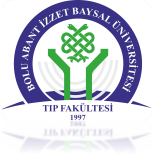 BOLU ABANT İZZET BAYSAL ÜNİVERSİTESİTIP FAKÜLTESİ DEKANLIĞIDOKÜMAN KODU: ÖĞR.FR.01BOLU ABANT İZZET BAYSAL ÜNİVERSİTESİTIP FAKÜLTESİ DEKANLIĞIYAYIN TARİHİ:09.06.2020BOLU ABANT İZZET BAYSAL ÜNİVERSİTESİTIP FAKÜLTESİ DEKANLIĞIREVİZYON NO 00BOLU ABANT İZZET BAYSAL ÜNİVERSİTESİTIP FAKÜLTESİ DEKANLIĞIREVİZYON TARİHİ:00SINAV EVRAKI DEĞERLENDİRME FORMUSAYFA NO:01